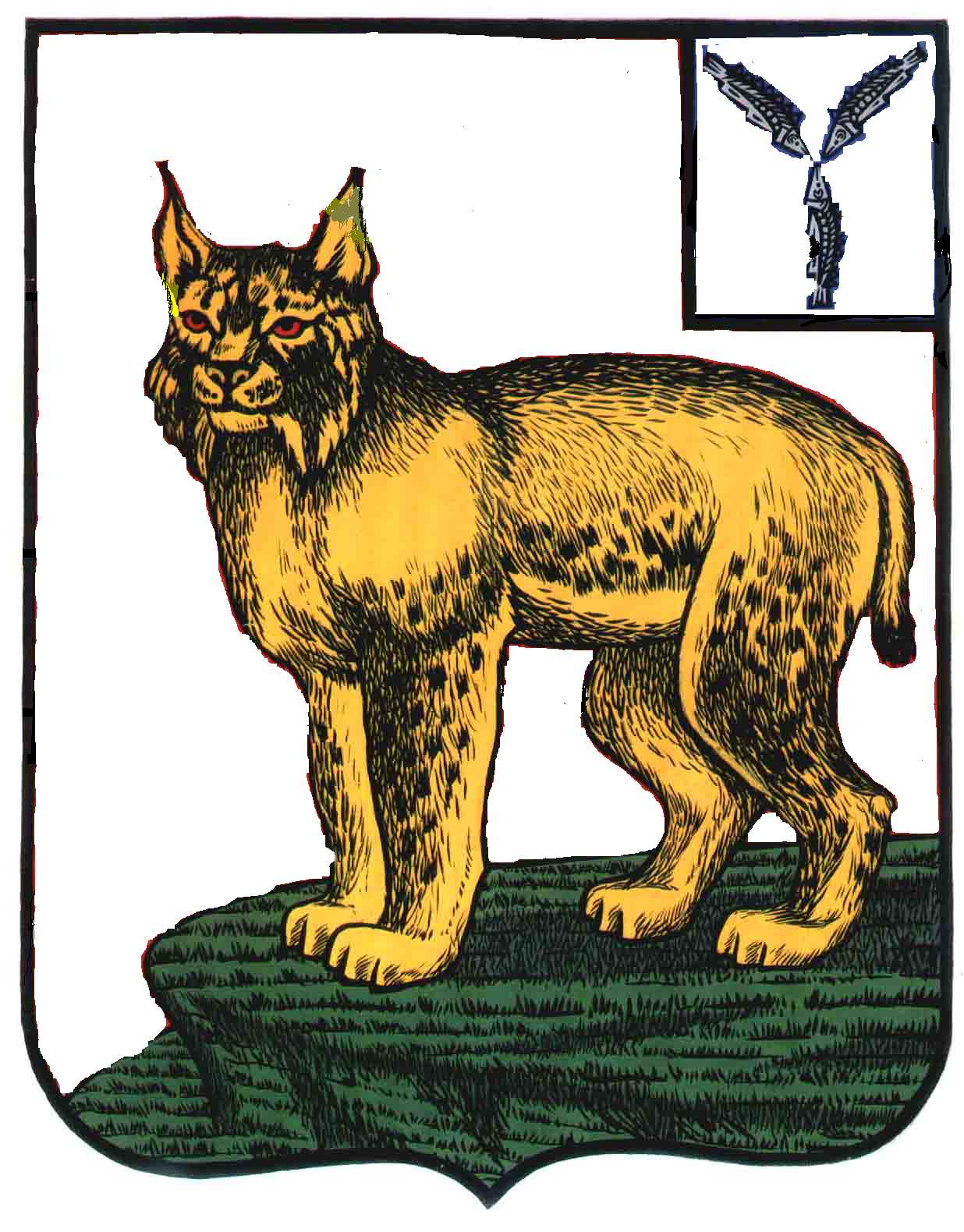 ГлаваТурковского  муниципального района ПОСТАНОВЛЕНИЕОт  16.11. 2020 г.           № 6О проведении публичных слушаний по проекту  изменений в Правила землепользования и застройки муниципальных образованийТурковского муниципального района В соответствии со статьями 31, 32, 33 Градостроительного кодекса Российской Федерации, руководствуясь Уставом Турковского муниципального района Саратовской областиПОСТАНОВЛЯЮ:1.Назначить публичные слушания  на 18  декабря  2020 года в 10 ч.00 мин. в помещении актового зала администрации Турковского муниципального района по адресу: Саратовская область, рп. Турки, ул. Советская, дом 26 по проекту изменений в Правила землепользования и застройки муниципальных образований Турковского муниципального района Саратовской области, утвержденные решением Собрания депутатов Турковского муниципального района Саратовской области от 23 декабря 2016 года №5/6 , согласно приложению.2. Сбор предложений и замечаний по вопросу внесения изменений в Правила осуществляется по адресу: Саратовская область, рп. Турки, ул. Советская, д.26.      3.Комиссии по землепользованию и застройки муниципальных образований Турковского муниципального района обеспечить мероприятия по проведению публичных слушаний.   4.Опубликовать настоящее постановление в районной  газете «Пульс» и разместить на официальном сайте администрации Турковского муниципального района в информационно-телекоммуникационной сети «Интернет» в течении пяти дней со дня принятия настоящего постановления.                                                                                                                                                                                                                                                                                                                                                                                                                                                                                                                                                                                                                                                                                                                                                                                                                                                                                                                                                                                                                                                                                                                                                                                                                                                                                                                                                                                                                                                                                                                                                                                                                                                                                                                                                                                                                                                                                                                                                                                                                                                                                                                                                                                                                                                                                                                                                                                                                                                                                                                                                                                                                                                                                                                                                                                                                                                                                                                                                                                                                                                                                                                                                                                                                                                                                                                                                                                                                                                                                                                                                                                                                                                                                                                                                                                                                                                                                                                                                                                                                                             5. Настоящее постановление вступает в силу со дня его подписания.Глава Турковскогомуниципального района					              А.В. НикитинПриложение к постановлению главы муниципального района                                                                                     от 16.11.2020 г. № 6Изменения вносимые в Правила землепользования и застройкимуниципальных образований Турковского муниципального района1. В Студеновском муниципальном образовании с. Студенка:	1.1. Изменить зону   Сх1: «Зона сельскохозяйственных угодий: Кодовое обозначение зоны (индекс) – Сх1», расположенную в южной части с. Студенка, в границах кадастрового квартала 64:35:0560401, ограниченную улицами Рабочая и Центральная на зону Сх2/1: «Зона занятая объектами сельскохозяйственного назначения – Кодовое обозначение зоны (индекс) - Сх2/1»;    1.2.Изменить  зону Ж1: «Зона застройки индивидуальными жилыми домами»: Кодовое обозначение зоны (индекс) – Ж1, расположенную в юго-западной части села Студенка, в границах кадастрового квартала 64:35:060401, ограниченную ул. Центральная на зону Сх2/1 «Зона занятая объектами сельскохозяйственного назначения – Кодовое обозначение зоны (индекс) - Сх2/1».	2. В Турковском муниципальном образовании  рп. Турки:          2.1. Изменить зону ТОП «Территория общего пользования: Код обозначения зоны (индекс) – ТОП, зону П1 «Производственная зона: Кодовое обозначение зоны (индекс) - П1, зону Ж1: «Зона застройки индивидуальными жилыми домами: Кодовое обозначение зоны (индекс) - Ж1, расположенные в южной части рп. Турки, в границах кадастровых кварталов 64:35:350621, 64:35:350622, 64:35:350623, ограниченные улицами 40 лет Победы и Механизаторов на зону Сх2: «Зона занятая объектами сельскохозяйственного назначения – Кодовое обозначение зоны (индекс) - Сх2».	  2.2.Изменить зону Ж2 «Зона малоэтажной жилой застройки: Кодовое обозначение зоны (индекс) – Ж2 в районе ул. Мира в рп. Турки, в границах кадастрового квартала 64:35:350268  на зону Ж1 «Зона застройки индивидуальными жилыми домами: Кодовое обозначение зоны (индекс) – Ж1».	3. Внести изменения в текстовую часть ПЗЗ муниципальных образований Турковского муниципального района, в связи с выявленными несоответствиями:	 - в статье 14. Сроки проведения публичных слушаний, во всех 4 приложениях в пункте 1, слова « …По проекту Правил землепользования и застройки и проектам по внесению изменений в Правила не может быть менее двух и более четырех месяцев со дня опубликования соответствующего проекта» заменить словами «…По проекту Правил землепользования и застройки и проектам по внесению изменений в Правила не может быть менее одного и более трех месяцев со дня опубликования соответствующего проекта;	- в статье 22. Виды территориальных зон, обозначенных на карте градостроительного зонирования, в жилые зоны добавить зону Ж2 - «Зона малоэтажной многоквартирной жилой застройки: Кодовое обозначение зоны (индекс) – Ж2»;	- статью 22 Правил землепользования и застройки Студеновского муниципального образования Турковского муниципального района Саратовской области после слов «зона занятая объектами сельскохозяйственного назначения (индекс зоны Сх2) дополнить словами: «зона занятая объектами сельскохозяйственного назначения (индекс зоны Сх2/1)»;- статью 22 Правил землепользования и застройки Рязанского муниципального образования Турковского муниципального района Саратовской области после слов «зона занятая объектами сельскохозяйственного назначения (индекс зоны Сх2) дополнить словами: «зона занятая объектами сельскохозяйственного назначения (индекс зоны Сх3)»;	- статью 31 Правил землепользования и застройки Рязанского муниципального образования Турковского муниципального района Саратовской области дополнить пунктом 3: «Зона, занятая объектами сельскохозяйственного назначения: Код обозначения зоны (индекс) – Сх3»;	- статью 31 Правил землепользования и застройки Студеновского муниципального образования Турковского муниципального района Саратовской области дополнить пунктом 3: «Зона, занятая объектами сельскохозяйственного назначения: Код обозначения зоны (индекс) – Сх2/1»;	- в статью 31.Градостроительный регламент на территориях зон сельскохозяйственного использования, в пункт 2 Зона, занятая объектами сельскохозяйственного назначения, в таблицу в первый столбец «вид использования», добавить классификатор «Хранение и переработка сельскохозяйственной продукции» 1.15;	- по тексту, где встречаются слова «…глава 	администрации Турковского муниципального района» заменить словами «…глава  Турковского муниципального района».